College Algebra 14.7 Sequences and FunctionsObjective: To identify and extend patterns in sequencesTo represent arithmetic sequences using function notationStarter: What is the domain and range of the relation? {(-1,2)(-3,6)(0,-4)(3,-4)(5,4)}Use the vertical line test to determine whether the relation is a function. 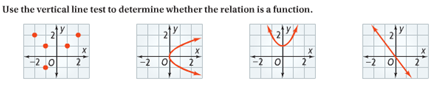 Come up with a relation of at least 4 coordinate points that is not a function. Vocabulary: A __________________ is an ordered list of numbers that often form a pattern. Each number in the list is known as a ______________________________. Extending a Sequence: First determine the pattern of the terms listed, and use that pattern to further extend the sequence.  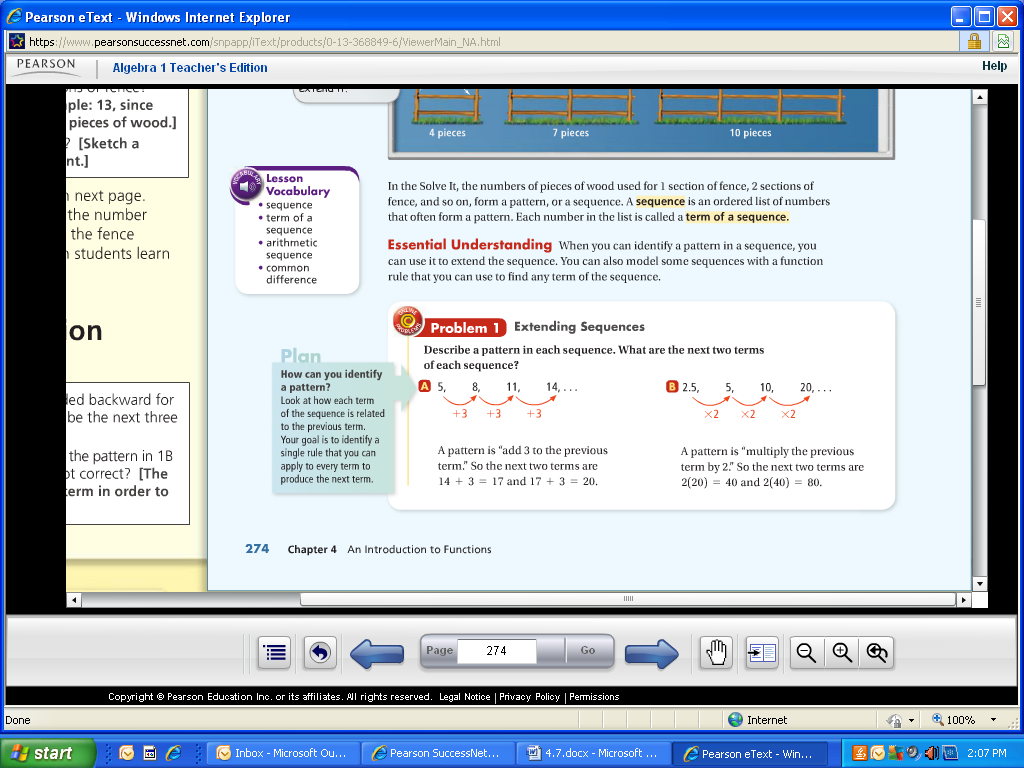 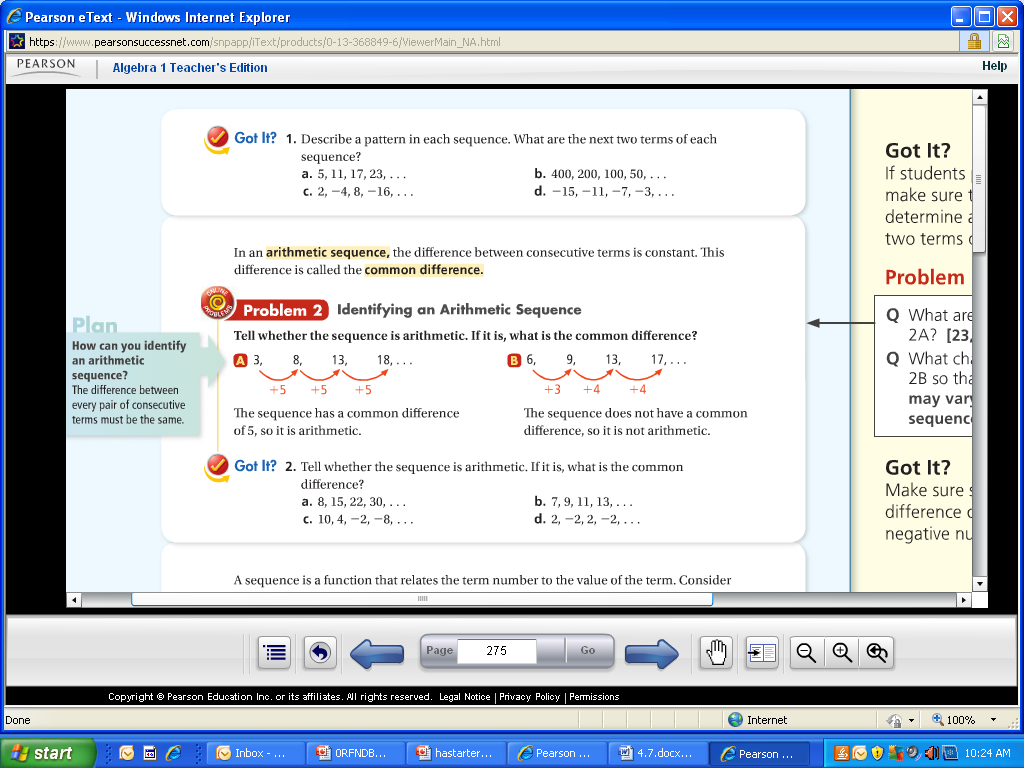 In an ____________________________ the difference between consecutive terms is constant.  The difference is called the _______________________________. 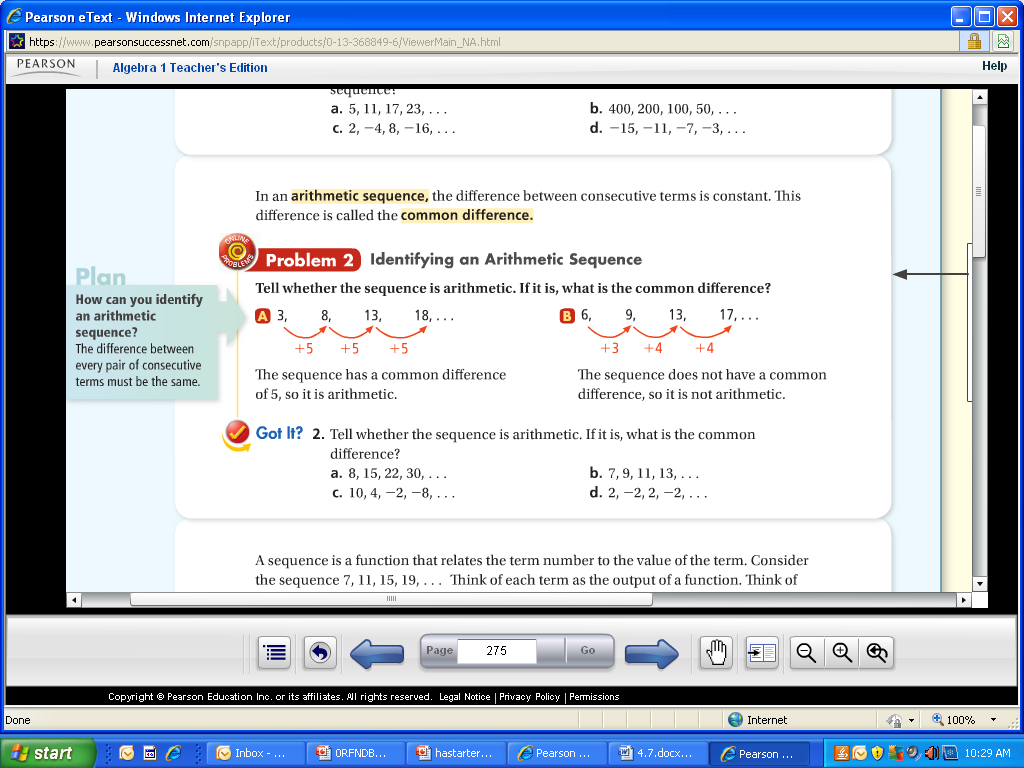 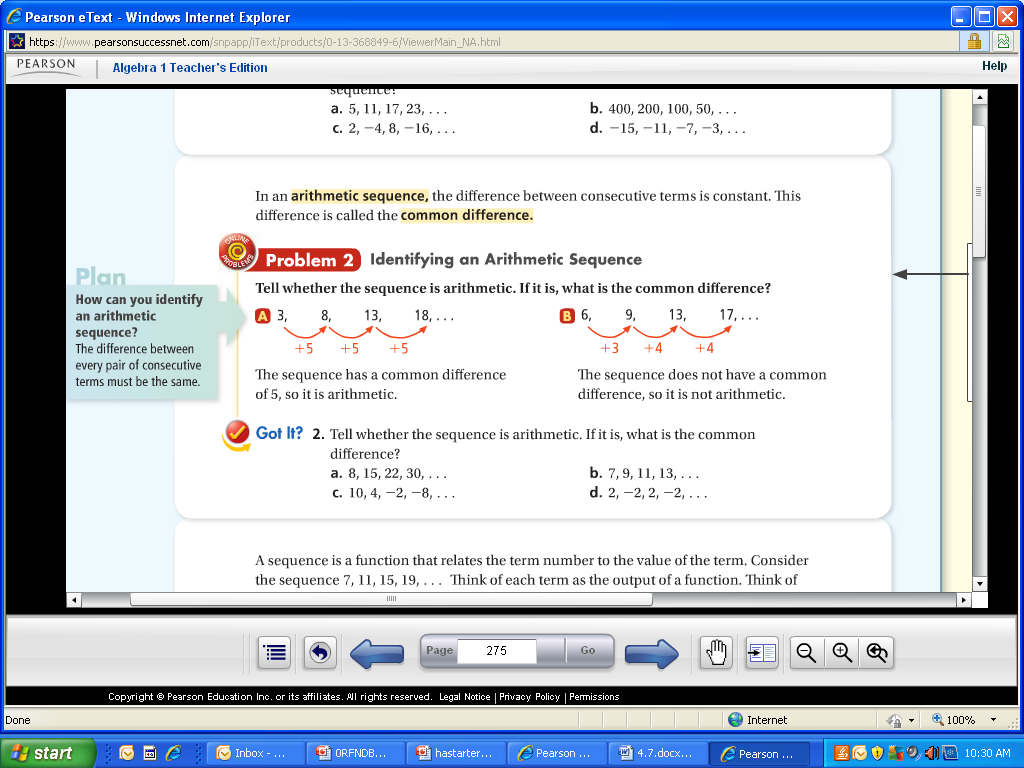 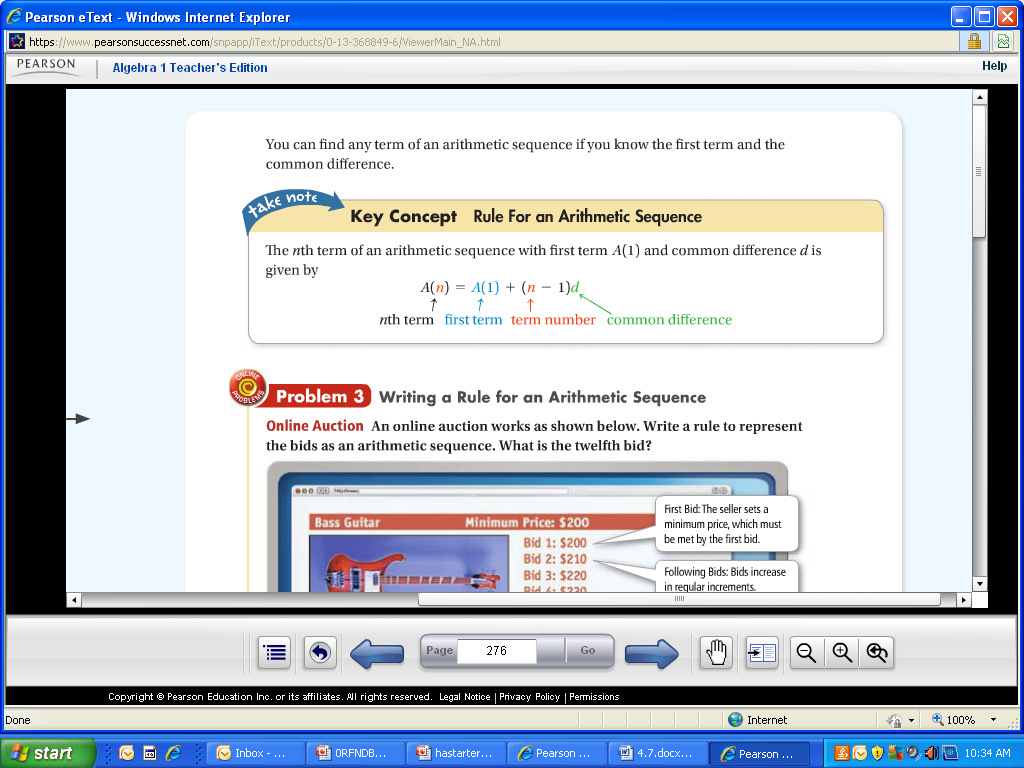 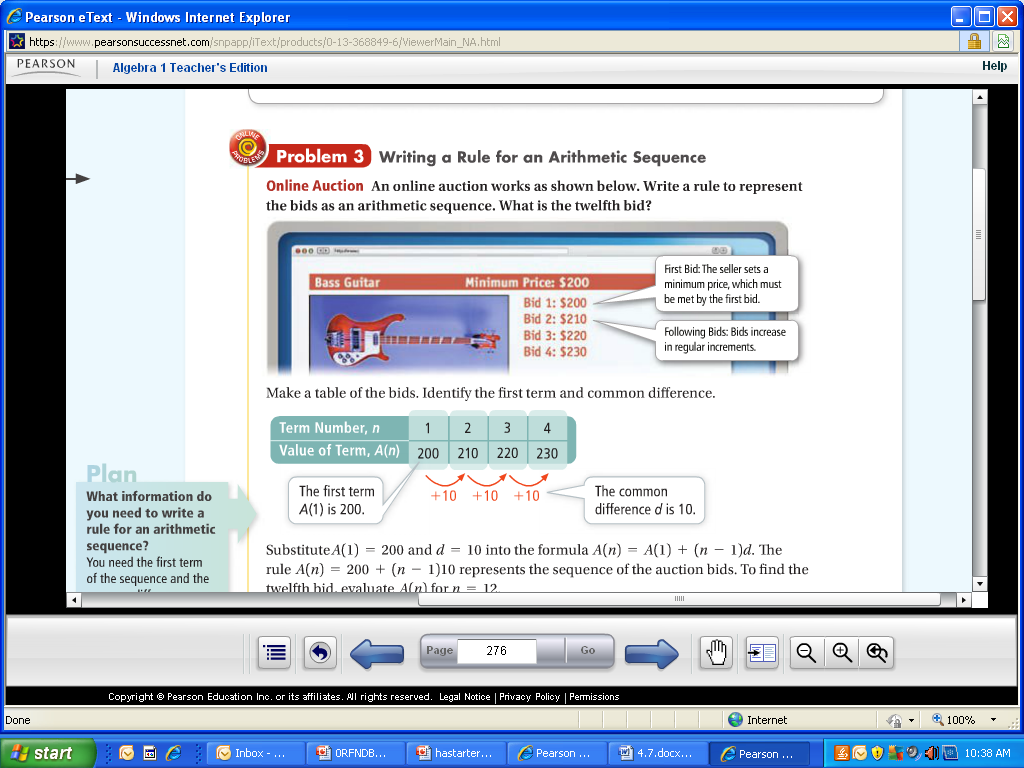 Make a table of the bids. Identify the common difference. Use the rule for an arithmetic sequence and write a rule for the online auction. Then using that rule, find the value of the 12th bid. 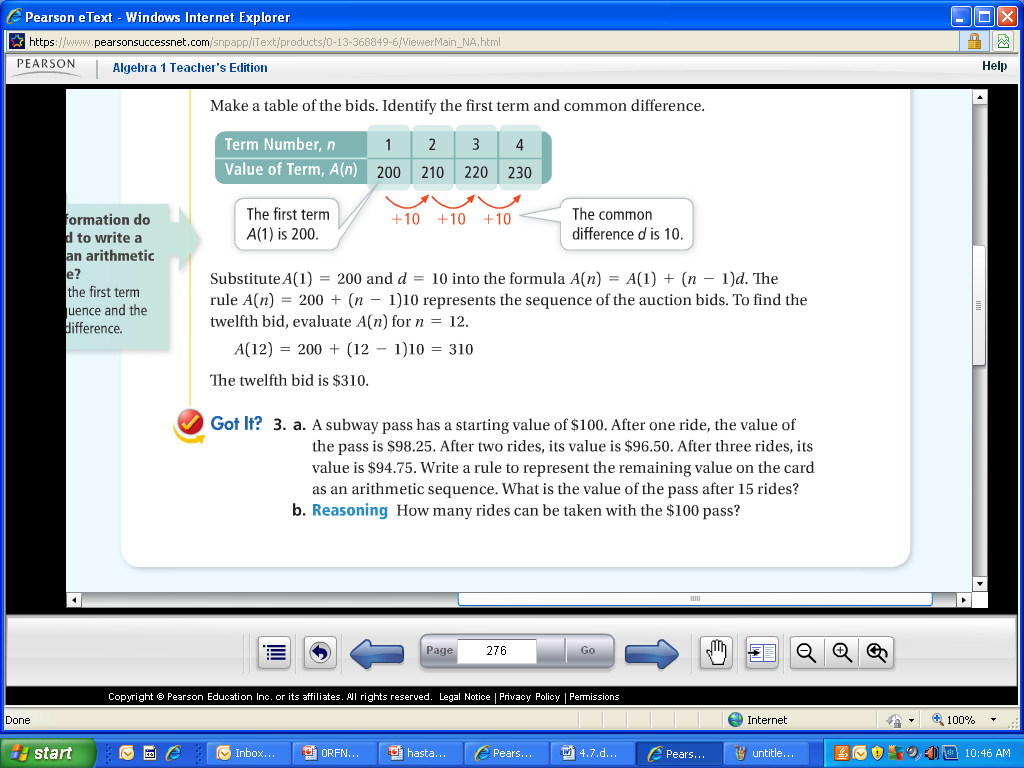 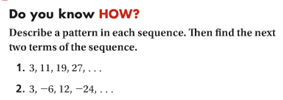 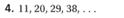 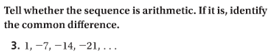 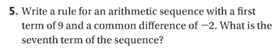 